 Crown Cut-Out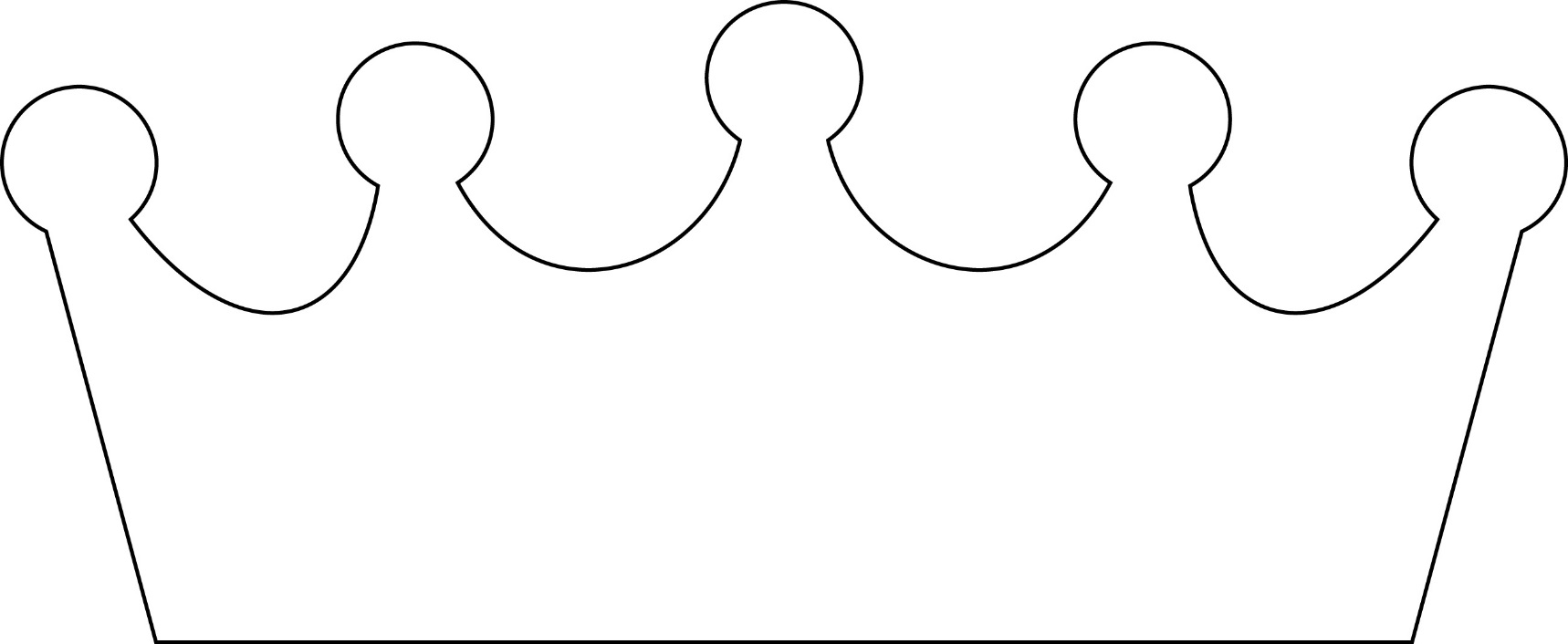 